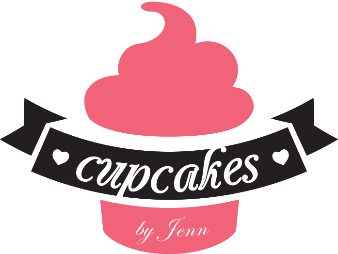 www.cupcakesbyjennshop.comPrice request form:To give a price, we need to know a few things about your order. Please fill out what pertains to your order. This can be filled out by hand, electronically, or copy and pasted to your email. As long as I have the info needed below, I can give you your quote.Party Date:				Party theme, colors, and/or inspiration:								Do you need delivery for your order? (if so, please provide address):																		Are there any allergies we need to be aware of?							Custom Cake request: please answer all questions for a quote.How many guests do you want your cake to feed total?					How many tiers would you like? Tiers are not layers inside your cake; they are the cakes of different size stacked on top of each other. (We may suggest a different size depending on amount of people, shape, and design.)										What flavor cake and filling would you like?  (you may choose a different flavor and filling for each tier)																				Do you want fondant, butter cream, or a Swiss meringue butter cream (a less sweet butter cream) for the décor of your cake?						What design or theme would you like for your cake? Give a description of what you are looking for. (Please feel free to send us pictures of cakes or anything that inspires your design, tell us what in those pictures you like best so we may custom design your cake.)																											Would you like anything written on the cake board/ personalization? Please include details here:																									New! Sheet cake Request: by popular request we have added sheet cakes to our menu. These are a 2” one layer of chocolate or vanilla cake, no filling, and chocolate or vanilla frosting. Decorated with floral or swirled frosting and a special message, with up to 3 different colors. Personalization of theme can be added for an extra cost.Size:					¼ sheet feeds 24 $75½ sheet feeds 54 $175Full sheet feeds 96 $ 295Flavor cake:					Flavor Frosting:					Color palette:									Message to be written on the cake/ personalization? Added personalization can increase price listed above. Please include details here:																																					Cupcake Request: please answer the following questions for a quoteAre you looking for individual cupcakes or a pull apart cake?			How many guests would you like to feed total? Please note: Cupcakes are sold by the dozen as that is what each batch makes (we are not a store front), each dozen ordered must be one flavor.												What flavor cupcakes would you like?																		What flavor frosting would you like on your cupcakes? If it can’t be made to match your theme you can stuff your cupcake with it.																			Would you like to stuff your cupcakes? If so, what would you like to stuff them with? This is when we fill the center of your cupcakes with whatever you like so its just like a mini cake.														What design, theme, or colors would you like? (please feel free to send us pictures of cupcakes you like or pictures that inspire your design)																													Any personalization (name, age, message) please include here:															Custom Treats Request:Are you looking for a dessert table? We provide full dessert table set ups custom for your event, this includes set up and breakdown, you just enjoy! If you answer yes we will send a separate form to fill out with our packages available.						Do you need your treats individually wrapped?						How would you like your treats designed to look? Please give a detailed description of what you would like, feel free to send pictures, include colors and personalization.												For treats that this applies: What flavor(s) would you like? Please note that everything is sold only by the dozen (no ½ or less), each dozen will be one flavor.																										What treats would you like? Please list quantity of each treat you would like quoted. Everything is sold by the dozen only.Cake pops (ask for menu)		Cake popsicles (ask for menu)		Chocolate covered Oreos.		Twice dipped Apples Chocolate		Caramel 		Candied 			Chocolate covered pretzels. Rods		Rods with caramel		Twists		Chocolate dipped marshmallows		French Macarons (ask for menu)Tower		Individual		Decorated sugar cookies		BrowniesGourmet (ask for menu) 		Pops		Gourmet Cookies (ask for menu)		 Giant cookie cake			Chocolate dipped rice crispy treats		Dessert cups (ask for menu)		Other (Don’t see something you want? Just ask!) Please list here 														